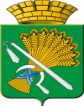 АДМИНИСТРАЦИЯ  КАМЫШЛОВСКОГО  ГОРОДСКОГО ОКРУГАФИНАНСОВОЕ УПРАВЛЕНИЕ АДМИНИСТРАЦИИ КАМЫШЛОВСКОГО ГОРОДСКОГО ОКРУГАПРИКАЗот 29 декабря 2016 г.                                                                                  N 113-ООБ УТВЕРЖДЕНИИ ПОРЯДКА ВЗАИМОДЕЙСТВИЯ ФИНАНСОВОГО УПРАВЛЕНИЯ АДМИНИСТРАЦИИ КАМЫШЛОВСКОГО ГОРОДСКОГО ОКРУГА С СУБЪЕКТАМИ КОНТРОЛЯ, ПРЕДУСМОТРЕННОГО ЧАСТЬЮ 5 СТАТЬИ 99 ФЕДЕРАЛЬНОГО ЗАКОНА "О КОНТРАКТНОЙ СИСТЕМЕ В СФЕРЕ ЗАКУПОК ТОВАРОВ, РАБОТ,УСЛУГ ДЛЯ ОБЕСПЕЧЕНИЯ ГОСУДАРСТВЕННЫХ И МУНИЦИПАЛЬНЫХ НУЖД", УТВЕРЖДЕННЫХ ПОСТАНОВЛЕНИЕМ ПРАВИТЕЛЬСТВА РОССИЙСКОЙ ФЕДЕРАЦИИ ОТ 12.12.2015 N 1367В целях реализации части 5 статьи 99 Федерального закона от 05 апреля 2013 года N 44-ФЗ "О контрактной системе в сфере закупок товаров, работ, услуг для обеспечения государственных и муниципальных нужд", в соответствии с пунктом 11 Правил осуществления контроля, предусмотренного частью 5 статьи 99 Федерального закона "О контрактной системе в сфере закупок товаров, работ, услуг для обеспечения государственных и муниципальных нужд", утвержденных Постановлением Правительства Российской Федерации от 12.12.2015 N 1367 "О порядке осуществления контроля, предусмотренного частью 5 статьи 99 Федерального закона "О контрактной системе в сфере закупок товаров, работ, услуг для обеспечения государственных и муниципальных нужд", и Приказом Министерства финансов Российской Федерации от 22.07.2016 N 120н "Об утверждении общих требований к порядку взаимодействия при осуществлении контроля финансовых органов субъектов Российской Федерации и муниципальных образований, органов управления государственными внебюджетными фондами с субъектами контроля, указанными в пунктах 4 и 5 Правил осуществления контроля, предусмотренного частью 5 статьи 99 Федерального закона "О контрактной системе в сфере закупок товаров, работ, услуг для обеспечения государственных и муниципальных нужд", утвержденных Постановлением Правительства Российской Федерации от 12.12.2015 N 1367",ПРИКАЗЫВАЮ:1. Утвердить Порядок взаимодействия финансового управления администрации Камышловского городского округа с субъектами контроля, указанными в пункте 4 Правил осуществления контроля, предусмотренного частью 5 статьи 99 Федерального закона от 5 апреля 2013 г. N 44-ФЗ "О контрактной системе в сфере закупок товаров, работ, услуг для обеспечения государственных и муниципальных нужд", утвержденных Постановлением Правительства Российской Федерации от 12.12.2015 N 1367 (приложение).2. Настоящий Приказ вступает в силу с 1 января 2017 года.3. Контроль за исполнением настоящего Приказа оставляю за собой.4. Настоящий Приказ разместить на официальном сайте Камышловского городского округа http://gorod-kamyshlov.ru/Начальник финансового управления  				администрации Камышловскогогородского округа 									А.Г.Солдатов                                                                            Приложениек Приказу начальникафинансового управления администрацииКамышловского городского округаот 29 декабря 2016 г. N 113-ОПОРЯДОКВЗАИМОДЕЙСТВИЯ ФИНАНСОВОГО УПРАВЛЕНИЯАДМИНИСТРАЦИИ КАМЫШЛОВСКОГО ГОРОДСКОГО ОКРУГА С СУБЪЕКТАМИ КОНТРОЛЯ, ПРЕДУСМОТРЕННОГО ЧАСТЬЮ 5 СТАТЬИ 99 ФЕДЕРАЛЬНОГО ЗАКОНА "О КОНТРАКТНОЙ СИСТЕМЕ В СФЕРЕ ЗАКУПОК ТОВАРОВ, РАБОТ,УСЛУГ ДЛЯ ОБЕСПЕЧЕНИЯ ГОСУДАРСТВЕННЫХ И МУНИЦИПАЛЬНЫХ НУЖД", УТВЕРЖДЕННЫХ ПОСТАНОВЛЕНИЕМ ПРАВИТЕЛЬСТВА РОССИЙСКОЙ ФЕДЕРАЦИИ ОТ 12.12.2015 N 13671. Настоящий Порядок устанавливает правила взаимодействия финансового управления администрации Камышловского городского округа (далее - финансовое управление) с субъектами контроля указанными в пункте 4 Правил осуществления контроля, предусмотренного частью 5 статьи 99 Федерального закона "О контрактной системе в сфере закупок товаров, работ, услуг для обеспечения государственных и муниципальных нужд", утвержденных Постановлением Правительства Российской Федерации от 12 декабря 2015 г. N 1367 (далее - субъекты контроля, правила контроля), а также формы направления субъектами контроля сведений в случаях, предусмотренных подпунктом "б" пункта 8 и пунктом 10 Правил контроля, и формы протоколов, направляемых органом контроля субъектам контроля.2. Субъектами контроля, осуществляемого финансовым управлением, являются:а) муниципальные заказчики, осуществляющие закупки от имени муниципального образования за счет средств местного бюджета, в том числе при передаче им полномочий муниципального заказчика в соответствии с бюджетным законодательством Российской Федерации;б) муниципальные бюджетные учреждения, осуществляющие закупки в соответствии с частью 1 статьи 15 Федерального закона;в) муниципальные автономные учреждения, муниципальные унитарные предприятия, осуществляющие закупки в соответствии с частью 4 статьи 15 Федерального закона.3. Взаимодействие субъектов контроля с финансовым управлением в целях контроля информации, определенной частью 5 статьи 99 Федерального закона, содержащейся в объектах контроля (далее - контролируемая информация), осуществляется при размещении в ЕИС в сфере закупок объектов контроля в форме электронного документа в соответствии с едиными форматами, установленными Министерством финансов Российской Федерации в соответствии с Правилами функционирования единой информационной системы в сфере закупок, утвержденными Постановлением Правительства Российской Федерации от 23 декабря 2015 г. N 1414 "О порядке функционирования единой информационной системы в сфере закупок" (далее - электронный документ, форматы). 4. При размещении электронного документа в ЕИС финансовое управление направляет субъекту контроля уведомление в форме электронного документа о начале проведения контроля (с указанием в нем даты и времени в случае соответствия электронного документа форматам) или невозможности проведения контроля (в случае несоответствия электронного документа форматам).5. Электронные документы должны быть подписаны соответствующей требованиям Федерального закона 44-ФЗ электронной подписью лица, имеющего право действовать от имени субъекта контроля.6. При осуществлении взаимодействия с субъектами контроля финансовое управление проверяет в соответствии с подпунктом "а" пункта 13 Правил контроля контролируемую информацию об объеме финансового обеспечения, включенную в план закупок:а) субъектов контроля, указанных в подпункте "а" пункта 2 настоящего Порядка (далее - получатели бюджетных средств):на предмет непревышения доведенных в установленном порядке субъекту контроля как получателю бюджетных средств лимитов бюджетных обязательств на соответствующий финансовый год и плановый период на закупку товаров, работ, услуг с учетом принятых финансовым управлением порядке на учет бюджетных обязательств (далее Порядок учета);на соответствие сведениям об объемах средств, указанных в правовых актах Камышловского городского округа (проектах таких актов, размещенных в установленном порядке в целях общественного обсуждения), предусматривающих в соответствии с бюджетным законодательством Российской Федерации возможность заключения государственного (муниципального) контракта на срок, превышающий срок действия доведенных лимитов бюджетных обязательств, в случае включения в план закупок информации о закупках, оплата которых планируется по истечении планового периода;б) субъектов контроля, указанных в подпунктах "б", "в" (в части автономных учреждений) пункта 2 настоящего Порядка (далее - учреждения), на предмет непревышения показателей выплат по расходам на закупки товаров, работ, услуг, осуществляемых в соответствии с Федеральным законом №44-ФЗ, отраженных в таблице 2.1 приложения к Порядку составления и утверждения плана финансово-хозяйственной деятельности муниципальных бюджетных и автономных учреждений, (далее - план ФХД);в) субъектов контроля, указанных в подпункте "в" пункта 2 настоящего Порядка (в части муниципальных унитарных предприятий), на предмет непревышения суммы бюджетного обязательства получателя бюджетных средств, заключившего соглашение о предоставлении унитарному предприятию субсидий на осуществление капитальных вложений в соответствии со статьей 78.2 Бюджетного кодекса Российской Федерации, поставленного на учет в соответствии с Порядком учета.7. При осуществлении взаимодействия с субъектами контроля финансовое управление осуществляет контроль в соответствии с пунктом 6 настоящего порядка планов закупок, являющихся объектами контроля:а) при размещении субъектами контроля объектов контроля в ЕИС;б) при постановке на учет бюджетных обязательств или внесении изменений в постановленное на учет бюджетное обязательство в соответствии с Порядком учета в части бюджетных обязательств, связанных с закупками товаров, работ, услуг, не включенными в план закупок;в) при уменьшении в установленном порядке субъекту контроля как получателю бюджетных средств лимитов бюджетных обязательств, связанных с закупками товаров, работ, услуг;г) при уменьшении показателей выплат на закупку товаров, работ, услуг, осуществляемых в соответствии с Федеральным законом №44-ФЗ, включенных в планы ФХД;д) при уменьшении объемов финансового обеспечения осуществления капитальных вложений, содержащихся в соглашениях о предоставлении субсидий на осуществление капитальных вложений, предоставляемых унитарным предприятиям в соответствии со статьей 78.2 Бюджетного кодекса Российской Федерации, определяемых в соответствии с подпунктом б пункта 7 настоящего порядка.8. При осуществлении взаимодействия с субъектами контроля финансовое управление проверяет в соответствии с подпунктом "б" пункта 13 Правил контроля следующие объекты контроля:а) план-график закупок на непревышение содержащихся в нем по соответствующим идентификационным кодам закупки сумм начальных (максимальных) цен контрактов, цен контрактов, заключаемых с единственным поставщиком (подрядчиком, исполнителем), сумм планируемых платежей в очередном финансовом году и плановом периоде и сумм платежей за пределами планового периода, с учетом планируемых платежей по контрактам, заключенным по результатам определения поставщика (подрядчика, исполнителя) по закупкам, указанным в плане-графике закупок, над объемом финансового обеспечения по соответствующему финансовому году и по соответствующему идентификационному коду закупки, указанным в плане закупок;б) извещение об осуществлении закупки, проект контракта, заключаемый с единственным поставщиком (подрядчиком, исполнителем), и (или) документацию о закупке (сведения о приглашении, сведения о проекте контракта и (или) сведения о документации) на соответствие содержащихся в них начальной (максимальной) цены контракта, цены контракта, заключаемого с единственным поставщиком (подрядчиком, исполнителем), и идентификационного кода закупки - начальной (максимальной) цене контракта, цене контракта, заключаемого с единственным поставщиком (подрядчиком, исполнителем) по соответствующему идентификационному коду закупки, указанным в плане-графике закупок;в) протокол определения поставщика (подрядчика, исполнителя) (сведения о протоколе) на:- соответствие содержащегося в нем (них) идентификационного кода закупки - аналогичной информации, содержащейся в документации о закупке (сведениях о документации);- непревышение начальной (максимальной) цены контракта, содержащейся в протоколе (сведениях о протоколе), цены, предложенной участником закупки, признанным победителем определения поставщика (подрядчика, исполнителя), участником закупки, предложившим лучшие условия после победителя, единственного участника, заявка которого признана соответствующей требованиям Федерального закона №44-ФЗ, над начальной (максимальной) ценой, содержащейся в документации о закупке (сведениях о документации);г) проект контракта, направляемый участнику закупки (контракт, возвращаемый участником закупки) на соответствие содержащихся в нем(них):- идентификационного кода закупки - аналогичной информации, содержащейся в протоколе определения поставщика (подрядчика, исполнителя);- цены контракта - цене, указанной в протоколе, предложенной участником закупки, с которым заключается контракт;д) информацию, включаемую в реестр контрактов на соответствие:- идентификационного кода закупки - аналогичной информации, содержащейся в условиях контракта;- информации (сведений) о цене контракта - цене, указанной в условиях контракта в контракте.9. Предусмотренное пунктом 8 настоящего Порядка взаимодействие субъектов контроля с органом контроля при проверке объектов контроля, указанных в подпунктах "в" - "г" пункта 8 настоящего Порядка, осуществляется с учетом следующих особенностей:а) объекты контроля, направляемые уполномоченными органами, уполномоченными учреждениями, осуществляющими определение поставщиков (исполнителей, подрядчиков) для одного или нескольких заказчиков в соответствии со статьей 26 Федерального закона, а также организатором совместных конкурсов и аукционов, проводимых в соответствии со статьей 25 Федерального закона, проверяются на:соответствие начальной (максимальной) цены контракта и идентификационного кода закупки по каждой закупке, включенной в такое извещение и (или) документацию, начальной (максимальной) цене контракта по соответствующему идентификационному коду закупки и идентификационному коду закупки, указанным в плане-графике закупок соответствующего заказчика; непревышение включенной в протокол определения поставщика (подрядчика, исполнителя) цены, предложенной участником закупки, признанным победителем определения поставщика (подрядчика, исполнителя), участником закупки, предложившим лучшие условия после победителя, единственного участника, заявка которого признана соответствующей требованиям Федерального закона  №44-ФЗ, над начальной (максимальной) ценой, содержащейся в документации о закупке (сведениях о документации) по закупке соответствующего заказчика, и на соответствие идентификационного кода закупки, указанного в таком протоколе, аналогичной информации, содержащейся в документации о закупке по закупке соответствующего заказчика;соответствие включенных в проект контракта, направляемого участнику закупки (контракт, возвращаемый участником закупки):идентификационного кода закупки - аналогичной информации по закупке соответствующего заказчика, содержащейся в протоколе, извещении и (или) документации;цены контракта - цене, указанной в протоколе определения поставщика (подрядчика, исполнителя), предложенной участником закупки, с которым заключается контракт, по закупке соответствующего заказчика;б) объекты контроля по закупкам, указываемым в плане-графике закупок отдельной строкой, установленных законодательством случаях, проверяются на непревышение включенной в план-график закупок информации о планируемых платежах по таким закупкам с учетом:информации о начальной (максимальной) цене, указанной в размещенных извещениях об осуществлении закупок и (или) документации о закупке, проектах контрактов, направленных единственному поставщику (подрядчику, исполнителю), в отношении закупок, процедуры отбора поставщика (исполнителя, подрядчика) по которым не завершены;суммы цен по контрактам, заключенным по итогам указанных в настоящем пункте закупок;в) проект контракта, при заключении контракта с несколькими участниками закупки в случаях, предусмотренных частью 10 статьи 34 Федерального закона, проверяется на:соответствие идентификационного кода закупки - аналогичной информации, содержащейся в документации о закупке;непревышение суммы цен таких контрактов над начальной (максимальной) ценой, указанной в документации о закупке.	В сроки, установленные пунктами 14 и 15 Правил контроля, со дня направления субъекту контроля уведомления о начале контроля:1) в случае соответствия при проведении проверки объекта контроля требованиям, установленным Правилами контроля и настоящим Порядком, объект контроля размещается в ЕИС и финансовое управление направляет субъекту контроля уведомление о соответствии контролируемой информации, содержащейся в электронном документе согласно приложению № 1 к  настоящему порядку;2) в случае выявления при проведении финансовым управлением проверки несоответствия объекта контроля требованиям, установленным Правилами контроля и настоящим Порядком, финансовое управление направляет субъекту контроля в информационной системе "Электронный бюджет" протокол о несоответствии контролируемой информации требованиям, установленным частью 5 статьи 99 Федерального закона, и при проверке контролируемой информации, содержащейся:в плане закупок получателей бюджетных средств, до внесения соответствующих изменений в план закупок и план-график закупок не размещаются в ЕИС извещения об осуществлении закупки, проекты контрактов, заключаемых с единственным поставщиком (исполнителем, подрядчиком);в плане закупок учреждений, унитарных предприятий, до внесения изменений в план закупок и план-график закупок не размещаются в ЕИС извещения об осуществлении закупки, проектов контрактов, заключаемых с единственным поставщиком (исполнителем, подрядчиком), если указанные изменения не внесены по истечении 30 дней со дня отрицательного результата проверки, предусмотренной подпунктами "б" и "в" пункта 6 настоящего Порядка;в объектах контроля, указанных в пункте 8 настоящего Порядка, до внесения в них изменений не размещает такие объекты в ЕИС.Приложение 1 к Порядку взаимодействия финансового управленияадминистрации Камышловского городского округа с субъектами контроля, указанными в п.4 Правил осуществления контроля, предусмотренного ч.5 ст.99Федерального закона "О контрактной системев сфере закупок товаров, работ и услуг для обеспечениягосударственных и муниципальных нужд"                                                                ┌─────────┐                                             Гриф секретности * │         │                                                                └─────────┘                           УВЕДОМЛЕНИЕ N _______           о соответствии контролируемой информации требованиям,           установленным частью 5 статьи 99 Федерального закона           от 05 апреля 2013 года N 44-ФЗ "О контрактной системе           в сфере закупок товаров, работ, услуг для обеспечения                   государственных и муниципальных нужд"                                                                 ┌────────┐                                                                 │  Коды  │                                                                 ├────────┤                                                                 │        │                                                                 ├────────┤                           "__" _____________ 20__ г.        Дата│        │                                                                 ├────────┤                                                              ИНН│        │                                                                 ├────────┤Наименование органа                                              │        │контроля                                                      КПП│        │                         ──────────────────────────────          ├────────┤                                                              ИКУ│        │                                                                 ├────────┤                                                              ИНН│        │                                                                 ├────────┤Наименование заказчика                                        КПП│        │                         ──────────────────────────────          ├────────┤Организационно-правовая                                          │        │форма                                                    по ОКОПФ│        │                         ──────────────────────────────          ├────────┤Форма собственности                                       по ОКФС│        │                         ──────────────────────────────          ├────────┤Наименование бюджета                                     по ОКТМО│        │                         ──────────────────────────────          ├────────┤Место нахождения (адрес)                                 по ОКТМО│        │                         ──────────────────────────────          └────────┘                       ┌─────────────────┐    Результат контроля │                 │                       └─────────────────┘                        (соответствует/не                         соответствует)Ответственный исполнитель _____________ ___________ _______________________                           (должность)   (подпись)   (расшифровка подписи)"__" ____________ 20__ г.______________________________    * Заполняется при наличии.Реквизиты объекта контроляРеквизиты объекта контроляРеквизиты объекта контроляРеквизиты документа, содержащего информацию для осуществления контроляРеквизиты документа, содержащего информацию для осуществления контроляРеквизиты документа, содержащего информацию для осуществления контролянаименованиедатаномернаименованиедатаномер123456